1. C’est ça? 1.1 Beantworte die Fragen auf Deutsch.Nenne drei Sportarten, die in Frankreich und in der Schweiz ausgeübt werden. Individuelle LösungenWelche Sportarten werden an deinem Wohnort von einem Verein angeboten?Individuelle LösungenWelche Sportarten sollten deiner Meinung nach an deinem Wohnort in Zukunft noch angeboten werden?Individuelle Lösungen1.2 Beantworte die nachfolgenden Fragen auf Französisch.Pourquoi fais-tu du sport? Si non, pourquoi?Individuelle LösungenCombien de fois par semaine fais-tu du sport et quels sports aimes-tu? Individuelle LösungenPourquoi aimes-tu pratiquer ces sports? Individuelle LösungenQuel est ton sport préféré à l’école?Individuelle LösungenQuels sports peut-on pratiquer en Suisse principalement en hiver et en été en plein air (Outdoor)? Est-ce que tu connais des sports qu’on pratique surtout en Suisse?Schwingen und Hornussen2. VocabulaireDiese Wörter helfen dir, das Video besser zu verstehen. Lies die französischen Wörter und suche die korrekte deutsche Übersetzung. Verbinde die Wörter mit einem Pfeil.ils indiquent				die Verbindunggérer					das Abseits s’amuser 				führen (hier: den Ball führen, dribbeln)la connectivité			sie nennen, sie zählen auf		 la santé				sich vergnügenattraper 				eine Gewohnheitl’éducation physique		annehmen, fangen une habitude				schiessen le hors-jeu				die Gesundheittirer					der Sportunterricht3. Connais-tu bien les expressions sportives?Löse das Kreuzworträtsel, indem du die deutsche Übersetzung ins Rätsel schreibst. 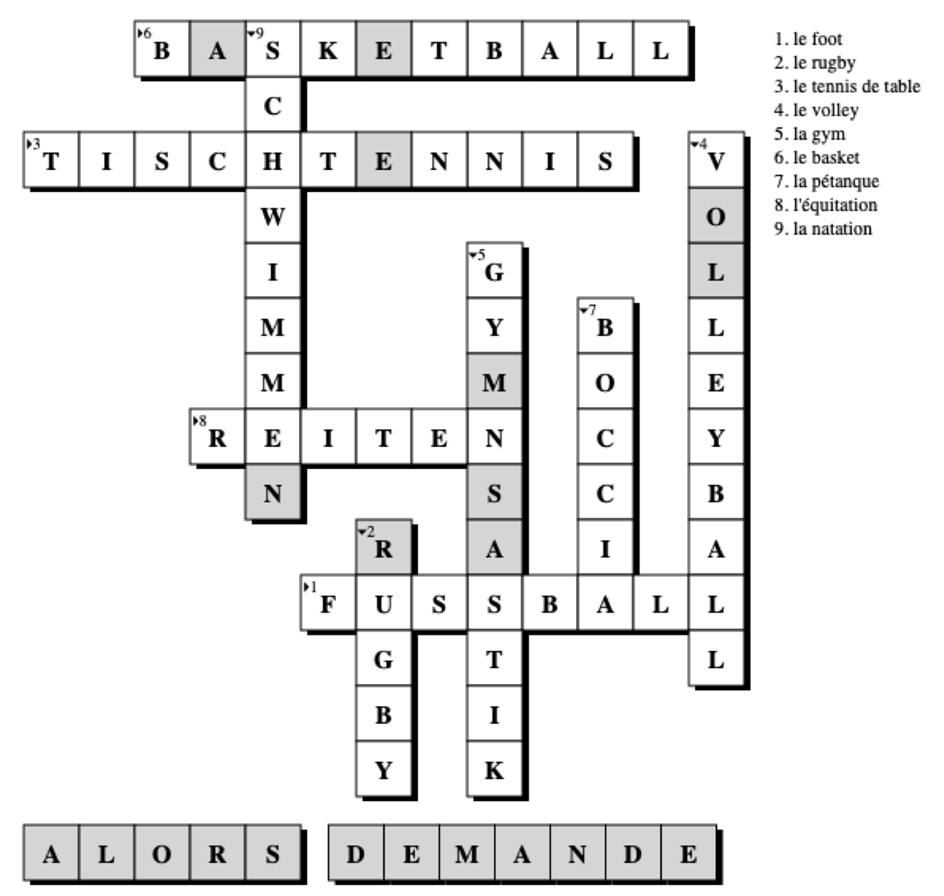 4. Tu as bien compris? 4.1 Beantworte die nachfolgenden Fragen.Welches sind die Nationalsportarten der Franzosen gemäss Aussagen der Jugendlichen?Rugby, Fussball, Handball, Schwimmen. Was mögen die jungen Fussballspielerinnen am Fussball und weshalb spielen sie selbst Fussball?Sie amüsieren sich gerne und mögen den Zusammenhalt unter den Mädchen und ihren Freundinnen. Sie lieben das Fussballspielen, weil es Spass macht und gut für die Gesundheit istWas ist das Ziel des Spiels, bei dem Jonas mitspielt (02:48-03:02 Min.)? Jonas muss den Ball berühren oder erobern. Weshalb ist Zlatan Ibrahimovic gemäss den Aussagen der Mädchen ein so guter Fussballspieler?Er hat viel Talent und sie mögen die Art und Weise wie er spielt.Welche Wörter sollte man als Fussballspieler oder Fussballspielerin unbedingt kennen? (07:00 Min.)Nach der Meinung der Jugendlichen, welches sind Sportarten, die vorwiegend in Frankreich ausgeübt werden?Polo, Fussball und Boccia (Pétanque)Welche Personengruppe spielt in Frankreich vorwiegend Boccia?Es sind vor allem ältere Menschen, die Boccia spielen. 4.2 Kreuze in der ersten Spalte alle Sportarten an, die du im Sportunterricht an deiner Schule betreibst. Fülle anschliessend die zweite und dritte Kolonne aus.   5. Coin culturel5.1 Quels sont les différences entre l’éducation physique en Suisse et en France?En France, ils ont deux heures d’éducation physique par semaine. En Suisse, nous avons trois heures. En France, les jeunes ne prennent jamais de douche à l’école. En Suisse, on se douche après le sport. En Suisse on pratique d’autres sports en Suisse à l’école. 5.2 Beschreibe deinen Lieblingssport auf Französisch. Quel sont les règles? Quel est le but de ce sport? De quel équipement sportif en as-tu besoin? Est-il difficile d’apprendre ce sport? Quelle est la difficulté? Individuelle Lösungen*6. Aller plus loinInformiere dich im Internet über den Schweizer Nationalsport «Schwingen» und stelle diese Sportart als Portrait für eine französische Jugendzeitschrift vor. Schwingen heisst auf Französisch übrigens «La lutte suisse». Verfasse deinen Text auf Französisch. Individuelle LösungenActivités avant le visionnagedes sports d’hiverdes sports d’étéP. ex. en hiver on peut faire du ski, du snowboard, du hockey sur glace, … P. ex. en été on peut nager, on peut jouer au foot, au tennis, on peut aller en montagnes… Activités pendant le visionnageAbseitsPenaltyCornerEinwurf (=touche)HandspielschiessenLes sportsLes sports dans mon écoleLes sports vus dans l’école française dans la vidéoLes sports que Jonas pratique dans la vidéole footXle handballle rugbyle tennis de tableXXla natationXle basketla pétanqueXle volleyl’unihockeyla gymXActivités après le visionnage